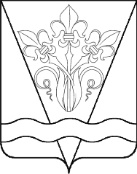 АДМИНИСТРАЦИя Бойкопонурского сельского поселения Калининского районаП О С Т А Н О В Л Е Н И Еот 21.02.2024                                                                          № 28хутор БойкопонураО внесении изменений в постановление администрации Бойкопонурского сельского поселения Калининского района от 14 ноября 2023 года № 146 "Об установлении порядка применения в 2024 году бюджетной классификации Российской Федерации в части, относящейся к бюджету Бойкопонурского сельского поселения Калининского района"В соответствии со статьей 9 Бюджетного кодекса Российской Федерации и решением Совета Бойкопонурского сельского поселения Калининского района от 25 июля 2023 года № 158 "О бюджетном процессе в Бойкопонурском сельском поселении Калининского района", в целях установления, детализации и определения порядка применения бюджетной классификации Российской	 Федерации в части, относящейся к бюджету поселения, п о с т а н о в л я ю:1. Внести в постановление администрации Бойкопонурского сельского поселения Калининского района от 14 ноября 2023 года № 146 "Об установлении порядка применения в 2024 году бюджетной классификации Российской Федерации в части, относящейся к бюджету Бойкопонурского сельского поселения Калининского района" следующие изменения: 1.1. В приложении 1 в разделе1пункта 13.1 использовать приказ Министерства финансов Российской Федерации  от 24.05.2022 №82н,в раздел 2 пункта 2.1 внести дополнения:03 0 00    00000     Муниципальная программа «Поддержка малого и среднего предпринимательства, а также физических лиц  не являющихся индивидуальными предпринимателями и применяющих специальный налоговый режим "Налог на профессиональный доход" в Бойкопонурском  сельском поселении Калининского района» на 2022-2024 годы.По данной целевой статье отражаются расходы бюджета поселения в соответствии с муниципальной программой.03 1 00 00000 Обеспечение мероприятий по поддержке развития субъектов малого и среднего предпринимательства в Бойкопонурском сельском поселении Калининского района.По данной целевой статье отражаются расходы бюджета поселения по соответствующим направлениям расходов. 03 1 00 10410 Мероприятия по поддержке развития субъектов малого и среднего предпринимательства в Бойкопонурском сельском поселении Калининского района05 0 00 00000 Муниципальная программа Бойкопонурского сельского поселения Калининского района "Развитие жилищно-коммунального хозяйства Бойкопонурского сельского поселения Калининского района"05 3 00 00000 Мероприятия по благоустройству территории поселения05 3 F2 55550 Расходы на формирование комфортной городской среды05 3 00 L5766 Расходы на комплексное развитие сельских территорий05 3 00 10360 Расходы на благоустройство парка в центральной части х. Бойкопонура (мероприятия по реализации местных инициатив)05 4 00 0000 Мероприятия на содержание мест захоронения05 4 00 10350 Содержание мест захоронения05 5 00 00000 Прочие мероприятия по благоустройству территории поселения05 5 00 10360 Расходы на прочие мероприятия по благоустройству территории Бойкопонурского сельского поселения.2. Общему отделу администрации Бойкопонурского сельского поселения Калининского района (Каспарайтис З.А.) разместить на официальном сайте администрации Бойкопонурского сельского поселения Калининского района в информационно-телекоммуникационной сети "Интернет".3.  Контроль за выполнением настоящего постановления оставляю за собой.4.  Постановление вступает в силу со дня его подписания.Глава Бойкопонурского сельского поселенияКалининского района                                                                      Ю.Я. Чернявский